НАРУЧИЛАЦКЛИНИЧКИ  ЦЕНТАР ВОЈВОДИНЕул. Хајдук Вељкова бр. 1, Нови Сад(www.kcv.rs)ОБАВЕШТЕЊЕ О ЗАКЉУЧЕНОМ УГОВОРУ У ПОСТУПКУ ЈАВНЕ НАБАВКЕ БРОЈ 180-20-O, партија бр. 38Врста наручиоца: ЗДРАВСТВОВрста предмета: Опис предмета набавке, назив и ознака из општег речника набавке: - Набавка медицинске пластике за потребе Клиничког центра Војводине 33140000  -  медицински потрошни материјалУговорена вредност: без ПДВ-а 487.860,00 динара, односно 585.432,00 динара са ПДВ-ом.Критеријум за доделу уговора: најнижа понуђена ценаБрој примљених понуда: 1Понуђена цена: Највиша: 487.860,00 динараНајнижа: 487.860,00 динараПонуђена цена код прихваљивих понуда:Највиша: 487.860,00 динараНајнижа: 487.860,00 динараДатум доношења одлуке о додели уговора: 17.08.2020.Датум закључења уговора: 03.09.2020.Основни подаци о добављачу: „БОРФ“ д.о.о., ул. Херцеговачка бр. 5, КалуђерицаПериод важења уговора: до дана у којем добављач у целости испоручи наручиоцу добра, односно најдуже годину дана.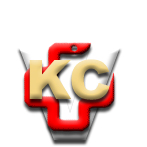 КЛИНИЧКИ ЦЕНТАР ВОЈВОДИНЕАутономна покрајина Војводина, Република СрбијаХајдук Вељкова 1, 21000 Нови Сад,т: +381 21/484 3 484 e-адреса: uprava@kcv.rswww.kcv.rs